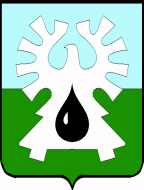 МУНИЦИПАЛЬНОЕ ОБРАЗОВАНИЕ ГОРОД УРАЙХанты-Мансийский автономный округ - Югра АДМИНИСТРАЦИЯ ГОРОДА УРАЙПОСТАНОВЛЕНИЕот _________________                                                                                            № ________О внесении изменений в муниципальную программу «Охрана окружающей среды в границах города Урай» на 2017-2020 годыВ соответствии со статьей 179 Бюджетного кодекса Российской Федерации, постановлением администрации города Урай от 05.09.2013 №3126 «О муниципальных программах муниципального образования городской округ город Урай»:1. Внести изменения в муниципальную программу «Охрана окружающей среды в границах города Урай» на 2017-2020 годы, утвержденную  постановлением администрации города Урай от 27.09.2016 №2916, согласно приложению.2. Опубликовать постановление в газете «Знамя» и разместить на официальном сайте органов местного самоуправления города Урай в информационно-телекоммуникационной сети «Интернет».3. Муниципальному казенному учреждению «Управление градостроительства, землепользования и природопользования города Урай» (А.А.Парфентьева) обеспечить размещение актуальной редакции муниципальной программы на официальном сайте органов местного самоуправления города Урай в информационно-телекоммуникационной сети «Интернет» в порядке, установленном постановлением администрации города Урай от 05.09.2013 №3126 «О муниципальных программах муниципального образования городской округ город Урай».4. Контроль за выполнением постановления возложить на заместителя главы города Урай И.А.Фузееву.Глава города Урай                                                   	                      А.В. ИвановПриложение к постановлениюадминистрации города Урайот ___________№___________Изменения в муниципальную программу«Охрана окружающей среды в границах города Урай» на 2017-2020 годы1. В паспорте муниципальной программы:1.1. строку «Соисполнители муниципальной программы» изложить в новой редакции: «                                                                                                                                                                                                                                               	»;     1.2. строку «Объемы и источники финансирования программы» изложить в новой редакции:«	»;2. В таблице 4.1 раздела 4: 2.1. строку 1 изложить в новой редакции:«	»;2.2. строку 3 изложить в новой редакции:«	»;2.3. строку 8 изложить в новой редакции:«	»;2.4. строку 9 изложить в новой редакции:«	»;2.5. Строку «Итого по программе:» изложить в новой редакции: «	».Соисполнители муниципальной программы 1) Управление образования администрации города Урай (далее – Управление образования); 2) муниципальные учреждения, в отношении которых Управление образования выполняет от имени администрации города Урай часть функций и полномочий учредителя;3) управление по культуре и молодежной политике администрации города Урай (далее – управление по культуре и молодежной политике);4) муниципальные учреждения, в отношении которых управление по культуре и молодежной политике от имени администрации города Урай выполняет часть функций и полномочий учредителя;5)  пресс-служба администрации города Урай;6) муниципальные учреждения, в отношении которых пресс-служба от имени администрации города Урай выполняет часть функций и полномочий учредителя.Объемы и источники финансирования программыБюджет городского округа город Урай. Всего: 3747,1 тыс. руб., в том числе: 2017 год 2047,1 тыс. руб.;2018 год 100,0 тыс. руб.; 2019 год 100,0 тыс. руб.; 2020 год  1500,0 тыс. руб.1Санитарная очистка и ликвидация несанкционированных свалок на территории города УрайВсего3447,11847,1100,0100,01400,0МКУ «УГЗиП  г. Урай»1Санитарная очистка и ликвидация несанкционированных свалок на территории города УрайБюджет городского округа город Урай 3447,11847,1100,0100,01400,0МКУ «УГЗиП  г. Урай»3Пропаганда знаний по охране окружающей среды среди населения города Урай (обращения в СМИ, размещение агитационных стендов по природоохранной тематике в местах массового посещения граждан, организация выпуска информационных материалов, буклетов)Всего100,00,00,00,0100,0МКУ «УГЗиП  г. Урай»3Пропаганда знаний по охране окружающей среды среди населения города Урай (обращения в СМИ, размещение агитационных стендов по природоохранной тематике в местах массового посещения граждан, организация выпуска информационных материалов, буклетов)Бюджет городского округа город Урай 100,00,00,00,0100,0МКУ «УГЗиП  г. Урай»8Проведение работ по созданию лесохозяйственного регламентаБез финансирования -----МКУ «УГЗиП  г. Урай»9Проведение мероприятий в рамках Года экологии в Российской Федерации и Ханты-Мансийском автономном округе -ЮгреВсего200,0200,00,00,00,0Пресс-служба администрации города Урай;МБУ газета «Знамя»;МБУ «Молодежный центр»;МАУ «Культура»9Проведение мероприятий в рамках Года экологии в Российской Федерации и Ханты-Мансийском автономном округе -ЮгреБюджет городского округа город Урай200,0200,00,00,00,0Пресс-служба администрации города Урай;МБУ газета «Знамя»;МБУ «Молодежный центр»;МАУ «Культура»       Итого по программе:Всего3747,12047,1100,0100,01500,0       Итого по программе:Бюджет городского округа город Урай3747,12047,1100,0100,01500,0